Obsah našich popelnicCílem pracovního listu je procvičit si správné třídění odpadu.Pomůcky: psací potřeby, pastelkyOdpady: obsah našich popelnic________________________________________________________Napiš, jaký druh odpadu nejvíce lidé vyhazují ve městech a jaký druh odpadu nejvíce vyhazují na vesnici. Uveď, proč to tak je:město…………………………………………………………………………………………………………………………………………………………………………………………………………………………………………vesnice …………………………………………………………………………………………………………………………………………………………………………………………………………………………………………Vybarvi nádoby na tříděný odpad správnou barvou a uveď, co se do nich vhazuje:PAPÍR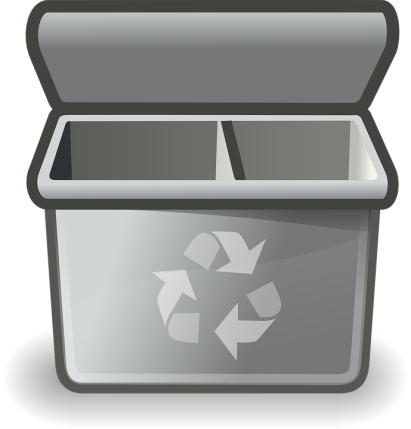 ……………………………………………………………   …………………………………………………………...…………………………………………………………………………………………………………………………PLAST……………………………………………………………   …………………………………………………………...…………………………………………………………………………………………………………………………SKLO ……………………………………………………………   …………………………………………………………...…………………………………………………………………………………………………………………………ELEKTRO ……………………………………………………………   …………………………………………………………...…………………………………………………………………………………………………………………………Co jsem se touto aktivitou naučil/a:……………………………………………………………………………………………………………………………………………………………………………………………………………………………………………………………………………………………………………………………………………………………………..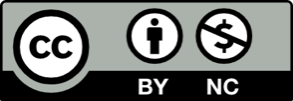 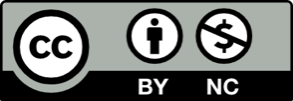 